文轩中学考场平面图（64场-113场）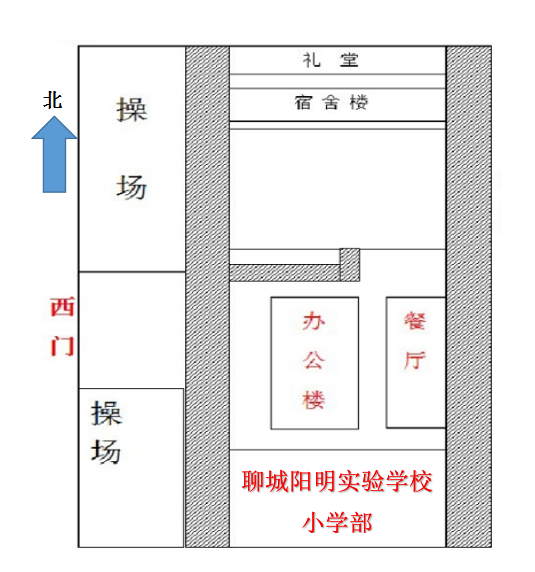 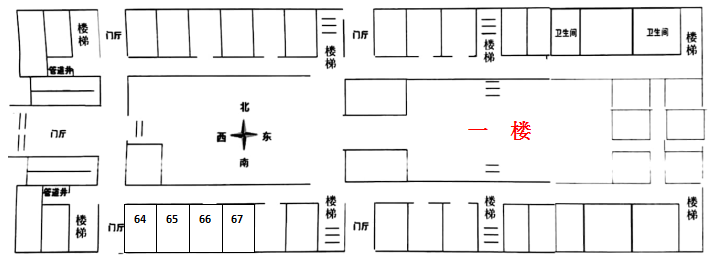 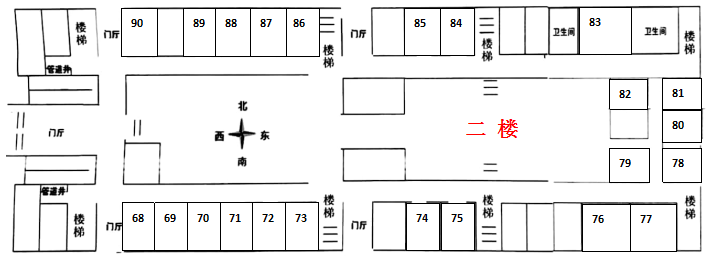 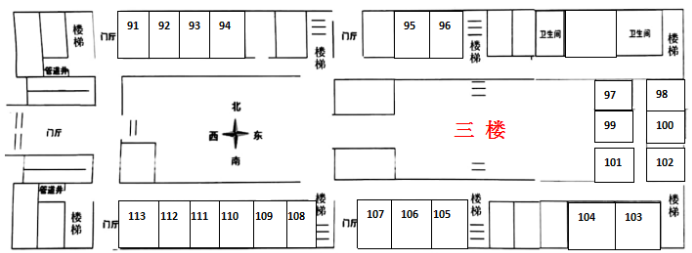 